《国家文化安全知识百问》《国家生态安全知识百问》《国家金融安全知识百问》征订单收到各单位订单后，辽宁出版集团开具发票。顺丰特快专递邮寄发票，各单位付款。款到发书。一、发票票面信息：发票名称：                       （必填）税    号：                        （不需要请填“无”）地址电话：                                   （选填）开户行账号：                                 （选填）备    注：  二、收货信息：（必填）联 系 人：           手机：                办公电话：             收货地址：                                                 辽宁出版集团配送公司  联系方式： 陈   曦 024-24230696        13998122538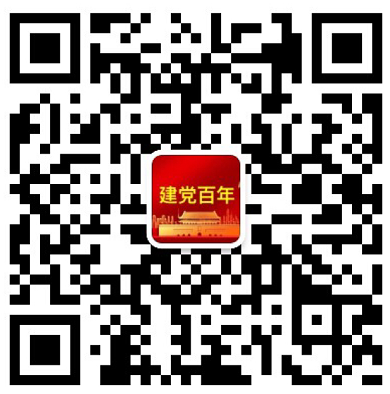  杨玲玲  13904038292        徐秋云  13840113485 传真：024-24265958            邮箱：lncbjtpsgs@163.com收款人：辽宁北方出版物配送有限公司         账号：240182536710001                    开户行：招商银行沈阳分行营业部    行号：308221009027也可以关注理论读物先行者公众号，网上商城订阅。还可以登陆北方图书网（“www.northbook.com.cn”）在首页“征订通知”，中点击“关于《国家文化安全知识百问》《国家生态安全知识百问》《国家金融安全知识百问》征订通知”用书征订专区报订。书名定价出版时间订数《国家文化安全知识百问》202022.04《国家生态安全知识百问》262022.04《国家金融安全知识百问》232022.04总体国家安全观学习纲要（大字本）202022.04总体国家安全观学习纲要（普及本）112022.04